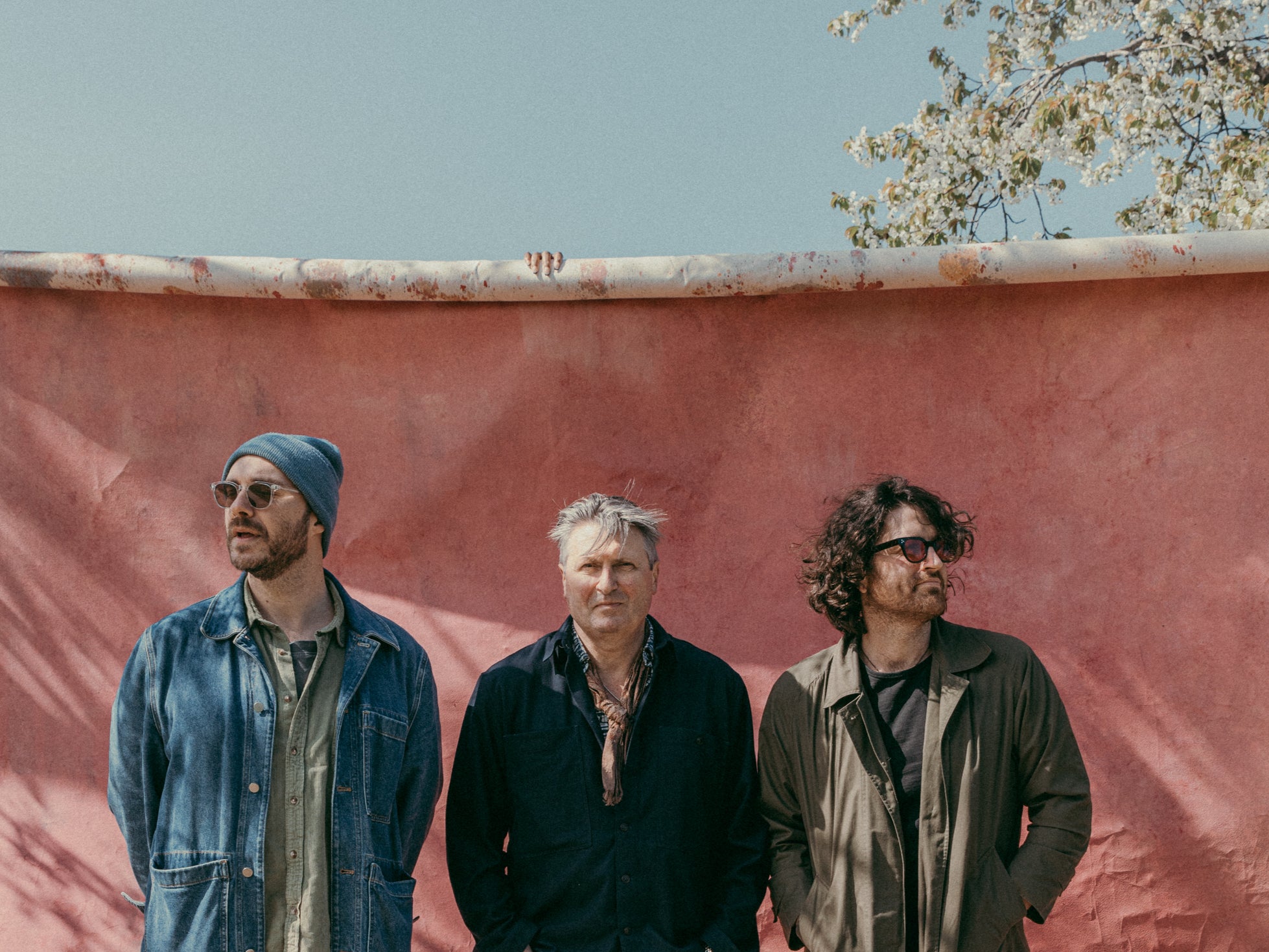 LYR (Simon Armitage centre) have released a new EP, ‘Blossomise' (Bjorn Franklin)BLOSSOMISEBottom of FormPoet laureate and musician Simon Armitage has announced a new five-track EP, Blossomise, released with his band LYR. Comprising Armitage and bandmates Richard Walters and Patrick J Pearson, LYR will release the songs as the result of an 18-month collaboration with the National Trust as part of its annual blossom campaign, with lead single “Folk Song” released this week (Thursday 21 March). Armitage will also embark on a six-event tour across England and Northern Ireland, offering two poetry readings and performing four dates with LYR – including at Charterhouse, Coventry. The Blossomise campaign seeks to build bridges between communities and nature “in a time where many can feel disconnected” from the natural world.Tickets are on sale now and available via the National Trust website.BLUECOAT CHOIR REPERTOIRE: Roses I Send /The Rose/Banaha/Month of Maying/Lullaby by Birdland/Cantus Iteratus/Day by Day. Music is here:https://www.jacobsladderproductions.co.uk/blue-coat-school-choir-spring-2024.htmlStudents will need to be familiar with all these songs and have listened to the Blossomise tracks relevant to their voice (high/middle/low). Music is here:https://www.jacobsladderproductions.co.uk/blossomise-2024.htmlNext rehearsal is on Tuesday 9th April in M1. Looking forward to a fabulous event, and thanks in advance, Mr Stannard  kevin.stannard@coventry.gov.uk